TEMA 1 • SEMANA 4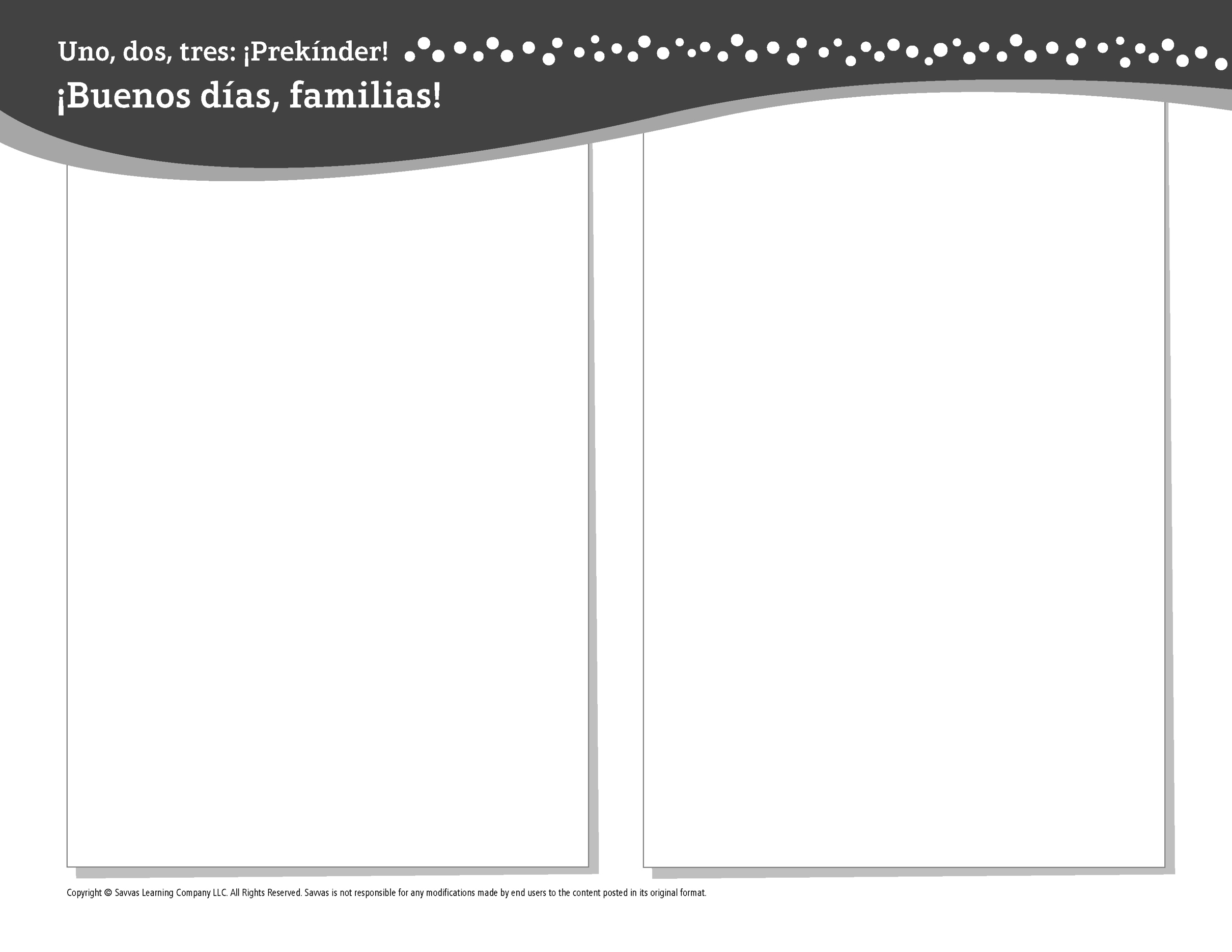 Esta semana estoy aprendiendo acerca de …cómo se compara mi escuela con las escuelas de todo el mundoAprendizaje social y emocional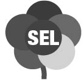 ¡Puedo celebrar mi escuela y mi aprendizaje!Conocimiento del alfabetoA a, MmEstudios SocialesLas personas en una comunidad se parecen en algunas cosas y son diferentes en otras.CienciasLas cosas tienen diferentes texturas.MatemáticasContar hasta 5 y escribir los números 1, 2, 3, 4, 5LectoescrituraLeemos estos libros: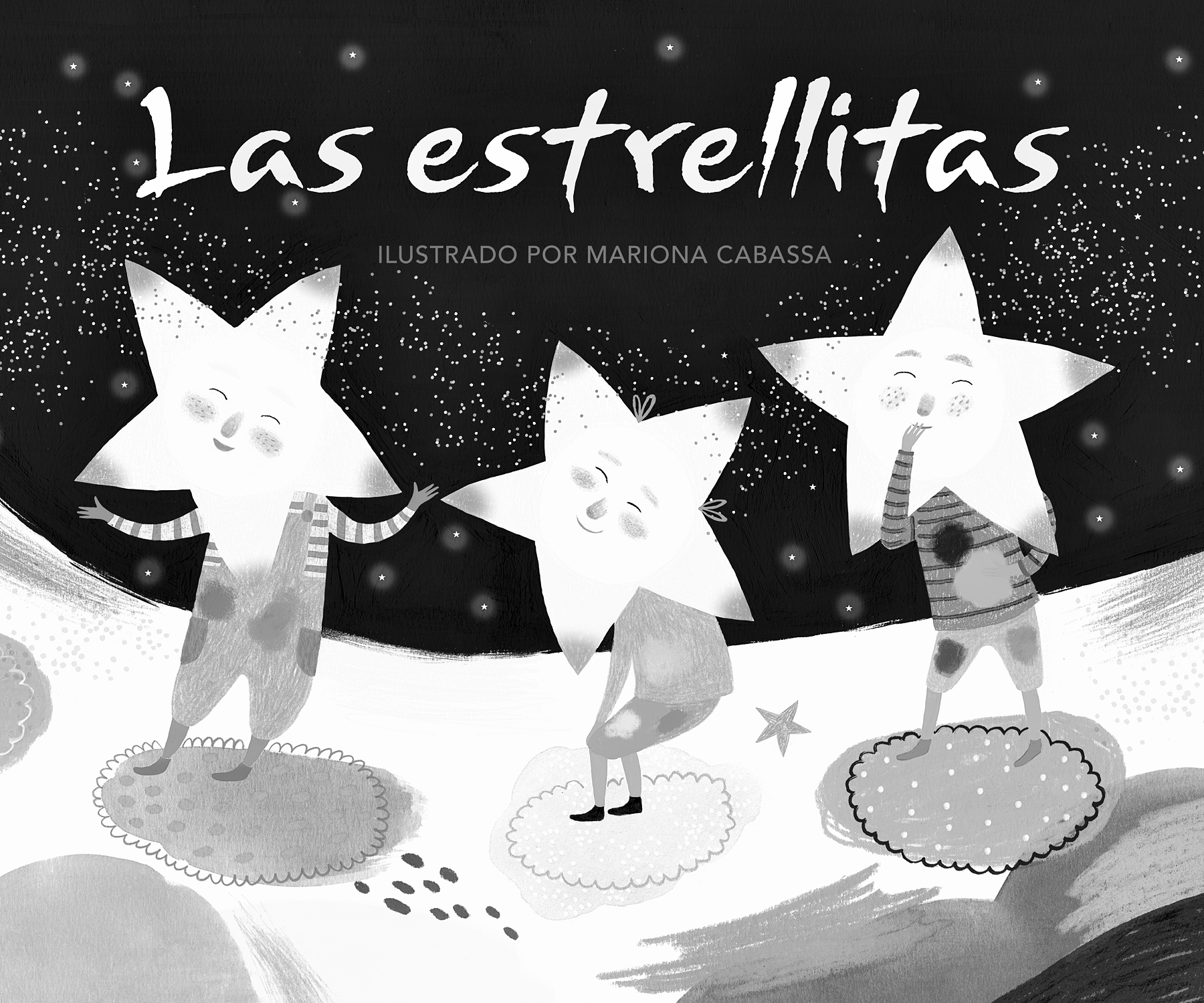 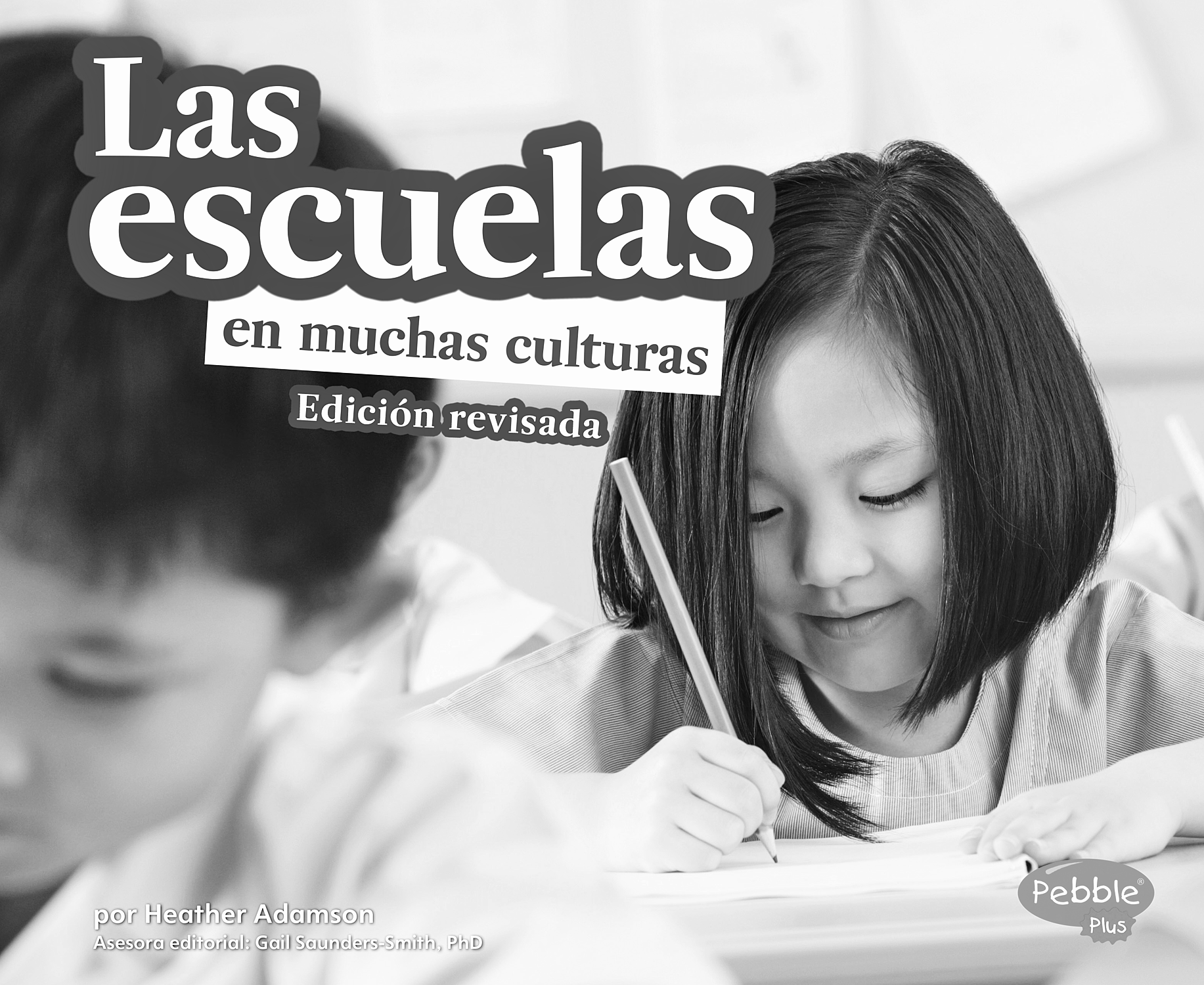 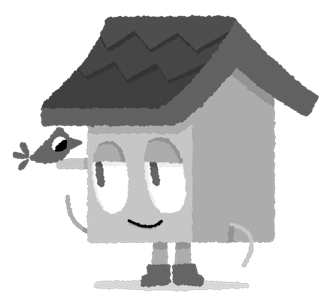 Las estrellitas (Savvas Learning Company)Las escuelas en muchas culturas (Capstone)¡Intente lo siguiente!HACER•	Señale los números 1, 2, 3, 4 y 5 en los letreros, en los números de los edificios y en la tienda.PREGUNTAR•	¿Qué te gustó aprender hoy en la escuela?•	Proporcione varios objetos que tengan texturas diferentes. Pregunte: ¿Cómo se siente esto? ¿Qué objetos son suaves? ¿Cuáles son blandos? ¿Qué objetos son ásperos? ¿Cuáles son duros?LEER•	Explore Unite for Literacy: ¿Cuál mascota escogerías? Luego pregunte: ¿Cómo se siente cada mascota?•	Busque libros sobre escuelas de otros países, como 
Mis Amigos (Chronicle Books) de Taro Gomi.JUGAR•	Vea un mapa de los Estados Unidos. Busque los estados que comiencen con las letras A y M.•	Busque juegos en SavvasRealize.com.CONECTARSE•	Puede hallar actividades que funcionen para su familia en SavvasRealize.com.•	¿Preguntas o comentarios? Por favor contácteme: